Firany do sypialni - podpowiadamy jakie wybrać i dlaczegoW naszym artykule znajdziesz wskazówki dotyczące firan oraz opis ich zalet. Chcesz kupić firany do sypialni? Sprawdź jakie polecamy!Firany do sypialni - jakie wybrać?Zastanawiasz się jakie wybrać firany do sypialni, salonu, kuchni, gabinetu czy innego pomieszczenia w swoim domu lub mieszkaniu czy też lokalu usługowym jak restauracja, pokój hotelowy czy bistro czy kafejka? Podpowiadamy!Zalety firan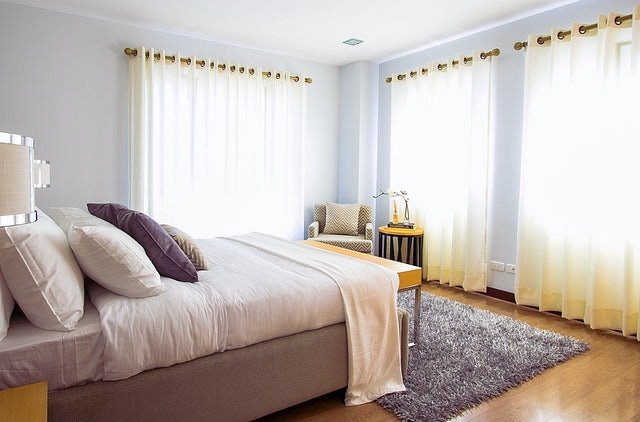 Chociaż zasłony i firany dodają stylu do Twojego domu, mogą również zapewnić kilka korzyści funkcjonalnych. Większość pomieszczeń w domu wymaga pewnego poziomu kontroli światła. Niezależnie od tego, czy chodzi tylko o zmniejszenie blasku w salonie, czy o całkowite zablokowanie światła w sypialni. Jakie firany do sypialni kupić? W przypadku draperii do sypialni rozważ grubsze tkaniny, w ciemniejszych kolorach, aby zablokować jak największą ilości światła, co ułatwi sen. Jeśli szukasz zasłon do salonu lub czegoś do domowego biura, wybierz przezroczystą zasłonę, która rozproszy światło ale nadal pozwoli Ci cieszyć się naturalnym światłem.Firany do sypialni w E-ekomaxGrubsze tkaniny w ciemnych kolorach, oprócz zapewnienia większej kontroli światła, zapewnią również większą prywatność, co czyni je idelnym wyborem firan do sypialni. Szukaj odpowiednich modeli w sklepie online E-ekomax.